North East School Division 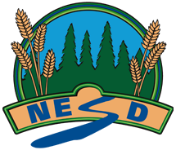 Unpacking Outcomes - Module 2:  Identifying Accounting Standards  (Core)Unpacking the Outcome Unpacking the Outcome Unpacking the Outcome Explain --> role (accounting standards)Explain --> role (accounting standards)Explain --> role (accounting standards)Outcome (circle the verb and underline the qualifiers) Outcome (circle the verb and underline the qualifiers) Outcome (circle the verb and underline the qualifiers) Explain the role of accounting standards.Explain the role of accounting standards.Explain the role of accounting standards.KNOW UNDERSTAND BE ABLE TO DO Vocabulary: Examples of Accounting Principles: Canadian Generally Accepted Accounting Principles [GAAPs]; business identity, going concern, accounting period cycle, objective evidence, unit of measurement, realization of revenue, matching expenses with revenue, historical cost, adequate disclosure, consistent reporting(*1)Communities: local business, First Nations governance authorities, not-for-profit organizations, public sector entities (*2)ThatAccountants need to follow rules so that they are reporting consistentlyThis allows them to compare both internally and externallyRules may come from:Government/LawsProfessional OrganizationsInternal ControlsRecognize that accounting handbooks exist to ensure accounting practices reflect current standards.List examples of accounting principles (*1). Relate accounting standards to examples found in the community (*2) .  ESSENTIAL QUESTIONS ESSENTIAL QUESTIONS ESSENTIAL QUESTIONS Why do accounting standards exist?Why do accounting standards exist?Why do accounting standards exist?